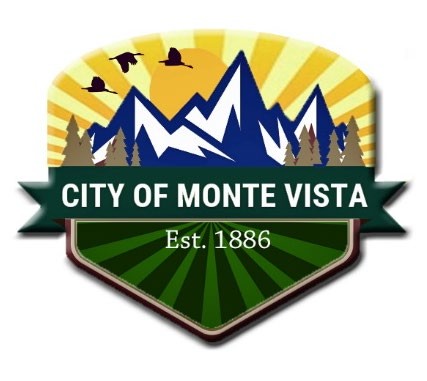 Vendor Registration Form for EventsFee: $5 per event $25 for more than 3 events per year ◻Paid Receipt No:  	Name of Event:  	 Location of Event:  	Vendor Name (DBA):  	  DBA Mailing Address:  	DBA Business Telephone No.:  	Owner Name:  	  Owner Address:  	Owner Telephone No.: _	Owner Email:  	Goods to be Sold:  	Vendor must comply with all relevant State and Federal laws.[ ] Food Vendors – A copy of the food service license, issued by the State of Colorado, must accompany the vendor registration form for those serving food.[ ] State of Colorado Sales Tax license Number: _ 	(if required under State law). Please attach a copy of the license. It is the responsibility of Vendor to remit all required sales tax through the State of Colorado reporting system.Owner Signature	DateFOR CITY OF MONTE VISTA STAFF USE:Issued by: 		Vendor Number:  	Effective Date: 		Expiration Date  	Non-Transferable